            สทช ๔๐๑๕/พิเศษ	                    	       สำนักงานคณะกรรมการกิจการกระจายเสียง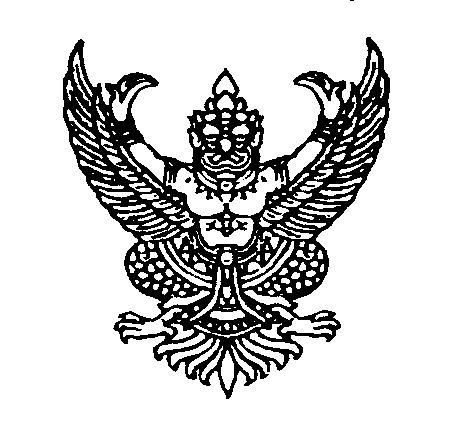 		     กิจการโทรทัศน์และกิจการโทรคมนาคมแห่งชาติ                                                                                             ๘๗ ถนนพหลโยธิน ซอย ๘ แขวงสามเสนใน	                                  เขตพญาไท กรุงเทพฯ ๑๐๔๐๐     	    						๙    กรกฎาคม  ๒๕๕๖เรื่อง	ขอเชิญเข้าร่วมโครงการฝึกอบรมเพื่อการพัฒนาวิชาชีพในกิจการกระจายเสียงและกิจการโทรทัศน์หัวข้อ    	“การประกอบการเคเบิลทีวีและทีวีดาวเทียมอย่างเป็นมืออาชีพ” เรียน    ผู้ประกอบการเคเบิลทีวี และทีวีดาวเทียม สิ่งที่ส่งมาด้วย		๑. กำหนดการฝึกอบรม		๒. แบบตอบรับการเข้าร่วมฝึกอบรม		ด้วย สำนักงานคณะกรรมการกิจการกระจายเสียง กิจการโทรทัศน์ และกิจการโทรคมนาคมแห่งชาติ (สำนักงาน กสทช.) กำหนดจัดโครงการฝึกอบรมเพื่อการพัฒนาวิชาชีพในกิจการกระจายเสียงและกิจการโทรทัศน์ หัวข้อ “การประกอบการเคเบิลทีวีและทีวีดาวเทียมอย่างเป็นมืออาชีพ” โดยมีวัตถุประสงค์เพื่อเสริมสร้างความรู้พื้นฐาน พัฒนาคุณภาพรายการและเพิ่มศักยภาพในการผลิตรายการของผู้ประกอบวิชาชีพในกิจการโทรทัศน์ รวมทั้งแลกเปลี่ยนองค์ความรู้ ประสบการณ์จากผู้ที่อยู่ในสายวิชาชีพเดียวกัน และสามารถนำความรู้ที่ได้มาใช้ในการปฏิบัติงานจริง ในวันศุกร์ที่ ๒๖ กรกฎาคม ๒๕๕๖ ณ ห้องแกรนด์ บอลรูม ชั้น ๓ โรงแรมเซ็นจูรี่ พาร์ค  กรุงเทพฯ    		สำนักงาน กสทช. ขอเรียนเชิญผู้ประกอบการเคเบิลทีวี และทีวีดาวเทียม หรือผู้แทน ทั่วประเทศ จำนวนสถานีละ ๒ - ๓ คน เข้าร่วมอบรม ตามวัน เวลา และสถานที่ข้างต้น โดยส่งแบบตอบรับการเข้าร่วมอบรมฯ ภายในวันศุกร์ที่ ๑๙ กรกฎาคม  ๒๕๕๖ เวลา ๑๖.๓๐ น. ทั้งนี้ สำนักงาน กสทช. สงวนสิทธิ์การเข้าร่วมโครงการเฉพาะผู้ส่งแบบตอบรับ จำนวน ๑๕๐ ท่านแรก เท่านั้น		จึงเรียนมาเพื่อโปรดทราบ และขอขอบคุณมา ณ โอกาสนี้ด้วย ขอแสดงความนับถือ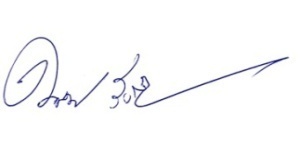 (นางดวงเดือน  รังสิกุล)
ผู้อำนวยการ
กลุ่มงานพัฒนาองค์กรวิชาชีพกลุ่มงานพัฒนาองค์กรวิชาชีพโทรศัพท์ ๐-๒๒๗๑-๐๑๕๑-๖๐ ต่อ ๔๖๗-๘  
โทรสาร  ๐-๒๒๗๘-๔๔๒๗	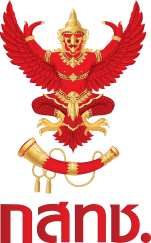 กำหนดการฝึกอบรมโครงการฝึกอบรมเพื่อการพัฒนาวิชาชีพในกิจการกระจายเสียงและกิจการโทรทัศน์ในหัวข้อ “การประกอบการเคเบิลทีวีและทีวีดาวเทียมอย่างเป็นมืออาชีพ”โดยสำนักงานคณะกรรมการกิจการกระจายเสียง กิจการโทรทัศน์ และกิจการโทรคมนาคมแห่งชาติวันศุกร์ที่ ๒๖ กรกฎาคม พ.ศ.๒๕๕๖ณ ห้องแกรนด์ บอลรูม ชั้น ๓ โรงแรมเซ็นจูรี่ พาร์ค อนุสาวรีย์ชัยสมรภูมิ จ.กรุงเทพมหานครหมายเหตุ : เบรคเครื่องดื่มและอาหารว่างเสิร์ฟในห้องสัมมนา, กำหนดการและวิทยากรอาจเปลี่ยนแปลงได้ตามความเหมาะสมเวลากิจกรรม๐๘.๓๐ – ๐๙.๐๐ลงทะเบียน ๐๙.๐๐ – ๐๙.๓๐พิธีกรกล่าวต้อนรับและพิธีเปิดงาน ประธานเปิดงาน โดย กสทช. ผศ. ดร. ธวัชชัย จิตรภาษ์นันท์Key note speaker กล่าวภาพรวมของโครงการ โดย ดร.เฉลิมชัย ผู้พัฒน์ หัวหน้าส่วนงาน กสทช. ผศ. ดร. ธวัชชัย จิตรภาษ์นันท์๐๙.๓๐ – ๑๑.๐๐การบรรยายในหัวข้อ “รายการ เนื้อหา และรูปแบบที่เหมาะสมของเคเบิ้ลทีวีและทีวีดาวเทียมในสังคมไทย”โดย... ดร.เสรี วงษ์มณฑา๑๑.๐๐ – ๑๒.๓๐การบรรยายในหัวข้อ “จะปฏิบัติอย่างไรกับเรื่องลิขสิทธิ์ในกิจการเคเบิลทีวีและทีวีดาวเทียมในยุคทีวีดิจิตอล”โดย...คุณไพบูลย์ อมรภิญโญเกียรติ (ผู้เชี่ยวชาญด้านกฎหมายลิขสิทธิ์)๑๒.๓๐ – ๑๓.๓๐พักรับประทานอาหารกลางวัน๑๓.๓๐ – ๑๕.๐๐การบรรยายในหัวข้อ “จรรยาบรรณของการโฆษณาอาหารและยาในกิจการเคเบิลทีวีและทีวีดาวเทียม”โดย...ดร.นิวัติ วงศ์พรหมปรีดา (อุปนายกฝ่ายส่งเสริมจรรยาบรรณ สมาคมโฆษณาแห่งประเทศไทย)๑๕.๐๐ – ๑๖.๓๐การบรรยายในหัวข้อ “เคเบิ้ลทีวีและทีวีดาวเทียมใครจะอยู่ใครจะไป ในยุคของการเกิดทีวีดิจิตอล”โดย...  คุณเกษม อินทร์แก้ว  (กรรมการ บริษัท ซีทีเอช จำกัด [มหาชน]) และคุณสมพร ธีระโรจนพงษ์ (ประธานกรรมการบริหารบริษัท พีเอสไอ โฮลดิ้ง จำกัด)๑๖.๓๐ – ๑๗.๐๐ปิดงาน พร้อมถ่ายภาพร่วมกัน